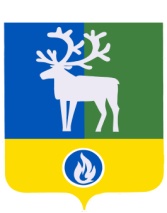 БЕЛОЯРСКИЙ РАЙОНХАНТЫ-МАНСИЙСКИЙ АВТОНОМНЫЙ ОКРУГ – ЮГРААДМИНИСТРАЦИЯ БЕЛОЯРСКОГО РАЙОНАКОМИТЕТ ПО ФИНАНСАМ И НАЛОГОВОЙ ПОЛИТИКЕ АДМИНИСТРАЦИИ БЕЛОЯРСКОГО РАЙОНАПРОЕКТРАСПОРЯЖЕНИЕот   апреля 2024 года                                                                                                        №   – рО внесении изменения в приложение к распоряжению Комитета по финансам и налоговой политике администрации Белоярского района от 25 февраля 2022 года      № 11-р В соответствии с пунктом 9 статьи 20 Бюджетного кодекса Российской Федерации от 31 июля 1998 года № 145-ФЗ:1. Внести изменение в приложение «Перечень кодов подвидов доходов по видам доходов, главными администраторами которых являются органы местного самоуправления городского и сельских поселений, расположенных в границах Белоярского района, и находящиеся в их ведении казенные учреждения» к распоряжению Комитета по финансам и налоговой политике администрации Белоярского района от 25 февраля 2022 года № 11-р «Об утверждении Перечня кодов подвидов доходов по видам доходов, главными администраторами которых являются органы местного самоуправления городского и сельских поселений, расположенных в границах Белоярского района, и находящиеся в их ведении казенные учреждения», изложив его в  редакции согласно приложению к настоящему распоряжению.2. Контроль за выполнением распоряжения возложить на заместителя председателя Комитета по финансам и налоговой политике администрации Белоярского района по доходам. 3. Настоящее распоряжение вступает в силу с момента подписания.Заместитель главы Белоярского района, председатель Комитета по финансам и налоговой политике администрации Белоярского района					                И.А. ПлохихПриложение к распоряжениюот 4 апреля 2024 года № 9-рПриложение к распоряжениюот 25 февраля 2022 года № 11-рПеречень кодов подвидов доходов по видам доходов, главными администраторами которых являются органы местного самоуправления городского и сельских поселений, расположенных в границах Белоярского района, и находящиеся в их ведении казенные учреждения_________________________№ п/пКод бюджетной
классификацииНаименованиеВ рамках 14 – 17 разрядов кода бюджетной классификации доходов установить   следующую структуру кода группы подвида дохода:В рамках 14 – 17 разрядов кода бюджетной классификации доходов установить   следующую структуру кода группы подвида дохода:В рамках 14 – 17 разрядов кода бюджетной классификации доходов установить   следующую структуру кода группы подвида дохода:1.000 1 08 04020 01 0000 110Государственная пошлина за совершение нотариальных действий должностными лицами органов местного самоуправления, уполномоченными в соответствии с законодательными актами Российской Федерации на совершение нотариальных действий1.1.1000сумма платежа (перерасчеты, недоимка и          задолженность по соответствующему платежу, в том числе по отмененному)1.2.2000пени и проценты по соответствующему           платежу1.3.3000сумма денежных взысканий (штрафов) по        соответствующему платежу согласно              законодательству Российской Федерации1.4.4000прочие поступления2.000 1 17 15030 10 0000 150Инициативные платежи, зачисляемые вбюджеты сельских поселений2.1.1000Реализация инициативного проекта «Благоустройство общественной территории «Таёжный бульвар» 2.2.2000Реализация инициативного проекта «Благоустройство центральной площадки в с.Казым. Площадь перед школой «Омащ хар»2.3.3000Реализация инициативного проекта «Обустройство многофункциональной парковой зоны сельского поселения Лыхма «ПАРК «СЕМЕЙНЫЙ» - 4 этап»2.4.4000Реализация инициативного проекта «Благоустройство общественной территории «Двор мечты» - 1 этап»2.5.5000Реализация инициативного проекта «Хот сумие» / «Семейный уголок». Благоустройство этнокультурного парка «Ай Курт» в сельском поселении Сосновка, 2 этап»2.6.6000Реализация инициативного проекта «Реконструкция мемориала погибшим воинам в годы Великой Отечественной войны в с. Полноват»3.000 1 17 15030 13 0000 150Инициативные платежи, зачисляемые вбюджеты городских поселений3.1.1000Реализация инициативного проекта «Система навигации набережной Сэй Пан г. Белоярский Белоярского района Ханты-Мансийского автономного округа – Югры»